Udržitelná města a obcePapírové město – Město, ve kterém chci žítTato vyučovací jednotka je primárně určena pro práci v hodinách zeměpisu. Žáci pracují s videem Papírové město – Město, ve kterém chci žít a pomáhají hrdinům příběhu splnit první misi – zlepšit podmínky v centru imaginárního města tak, aby se tu zdejším obyvatelům lépe žilo. V hlavní části lekce vypracovávají plán záchrany centra města, přičemž v této části lekce můžeme pracovat dvěma různými způsoby. První varianta staví na skupinové práci s přiloženými texty pomocí metody skládankového učení (metoda kritického myšlení – RWCT). Druhá varianta je založena na diskusi nad fotografiemi v přiložené prezentaci.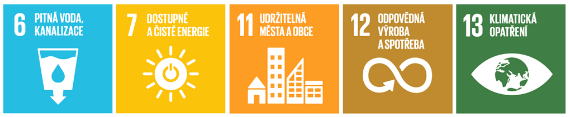 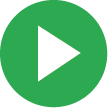 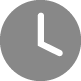 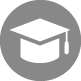 Vzdělávací oblast a vyučovací předmět: Člověk a příroda – ZeměpisPrůřezové téma: Environmentální výchova; Výchova k myšlení v evropských a globálních souvislostechTematické celky: Společenské a hospodářské prostředí; Životní prostředí Očekávané výstupy:Z-9-4-02 Žák posoudí, jak přírodní podmínky souvisejí s funkcí lidského sídla, pojmenuje obecné základní geografické znaky sídel.Z-9-5-03 Žák uvádí na vybraných příkladech závažné důsledky a rizika přírodních a společenských vlivů na životní prostředí.Klíčové kompetence:Kompetence komunikativníKompetence sociální a personálníCíle vyučovací jednotky:Žák v textech vyhledá a zhodnotí relevantní informace vzhledem k danému účelu.Žák vytvoří plán, který vede ke zlepšení podmínek v centru města.Žák posoudí a zdůvodní, jaké podmínky by měly panovat v městech, aby města splňovala podmínky udržitelnosti.Pomůcky a doplňující materiály:Obrázek k evokaci (centrum města)Pracovní listPost-it lepítkaPříklad možného řešení – Plán pro splnění mise č. 1Doplňující tematické podklady pro učitele*Všechny online aktivity včetně videa lze stáhnout a následně ve výuce využívat offline. Tímto lze eliminovat potenciální problémy s pomalým internetem.POPIS VYUČOVACÍ JEDNOTKY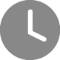 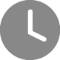 Evokace: Vstup dovnitř
Ukážeme žákům Obrázek k evokaci (centrum města), ve kterém se sourozenci v rámci videa v ocitnou centru města. Pobídneme žáky, aby si představili, že se najednou ocitli v tomto místě: Toto je ukázka z videa, na které se teď společně podíváme. Představte si, že byste se ocitli na takovém místě. Jak byste se asi cítili? Pokud byste se necítili dobře, pomohlo by vám na tom místě něco změnit? Pokud ano, co by to bylo?Které řešení zvolíme?(práce s první částí videa a rychlé rozhodování)
Pustíme žákům film do 4. minuty (do části, v níž se hrdinové rozhodují, zda zvolí řešení A, B, či C).Žáci se rozhodují pro řešení A, B, či C pomocí metody přemýšlej – prodiskutuj – sdílej: Žáci nejdříve chvíli sami přemýšlejí. Poté ve dvojicích prodiskutují, které řešení je podle nich nejvíce vhodné. Sdílení provedeme pomocí rychlého hlasování, které můžeme udělat např. tak, že každá z dvojic dá nad hlavu papír, na němž bude napsané, pro kterou možnost se rozhodla. Zástupců jednotlivých odpovědí se zeptáme, proč takto hlasovali.Pokud žáci hlasovali pro možnost A (vyhovím mamince) či pro možnost B (vyhovím muži s tělesným postižením), podíváme se, co se stane, pokud bychom zvolili tuto možnost.Na všechny důsledky se podíváme i v případě, že všichni žáci hlasovali pro správnou možnost C. Necháme žáky předvídat, co se asi stane, pokud bychom zvolili možnost A. Potom se podíváme na důsledek této volby, čímž žáci budou moci porovnat své předpovědi s realitou. To samé opakujeme pro volbu B.Splnění mise č. 1: Vypracování plánu záchrany centra města Tuto část realizujeme poté, co se rozhodneme pro řešení C (důsledek volby C žákům pouštíme až v bodě 5). Žáci mají za úkol ve skupině vypracovat plán záchrany města na základě materiálů, a to buď článků, nebo prezentace.Vybereme si jednu ze dvou variant. První varianta: Práce s texty pomocí metody skládankového učeníDruhá varianta: Práce s prezentací.Pokud není možnost odučit lekci v jednom 90minutovém bloku, autoři lekce ji doporučují rozdělit tak, aby se v druhé části začalo s tvorbou plánu na záchranu města.První varianta: Práce s texty pomocí metody skládankového učení
Žáci pomáhají hrdinům videa vypracovat plán mise pomocí textů, které obsahují příklady dobré praxe. 
V této části hodiny pracujeme metodou skládankového učení: Sestavení domovských skupin (5 min):Žáky seznámíme s úkolem, který budou plnit v domovských skupinách (vypracování plánu záchrany centra papírového města). Sestavíme domovské skupiny po pěti žácích. (Popř. v některé skupině může být více žáků, pokud nám to nevyjde početně). Každému z žáků přidělíme číslo (od 1 do 5).Práce s přiděleným textem v expertních skupinách (15 min):Žáci se stejným číslem se sejdou v expertní skupině. V expertních skupinách mají za úkol nastudovat přidělený text a odpovědět na otázky pod ním. Tyto otázky jim pomohou vybrat podstatné informace a dále se nad nimi zamyslet tak, aby s výsledky svého bádání mohli seznámit spolužáky v domovských skupinách. Odpovědi na některé otázky žáci naleznou přímo v textu; jsou tu však i otázky, které inspirují k dalšímu zamyšlení a uplatnění předchozích znalostí žáků v daném tématu. Důležité informace si žáci mohou pro přehlednost zvýraznit. Pokud některá skupina skončí dřív, mohou její členové psát otázky, které je při čtení napadly. Učitel obchází skupiny a v případě potřeby pomáhá (např. návodnými otázkami). Učitel si může s žáky dohodnout znamení, kterým si řeknou o pomoc (např. zvednutí ruky, dají na stůl barevný papírek apod.).Práce v domovské skupině (sestavení plánu splnění mise) (15 min):Žáci se vrátí do domovských skupin, kde sdílí, na co přišli ve svých expertních skupinách. Domovská skupina vypracuje plán, který bude sloužit ke splnění mise č. 1. Žáci mohou pracovat s přiloženým pracovním listem, či bez něj (viz možné způsoby práce).Druhá varianta: Práce s prezentacíPromítneme žákům Prezentaci – Udržitelná města, která ukazuje příklady dobré praxe z různých měst. U každého obrázku jsou otázky k zamyšlení. Žáci odpovědi promyslí a prodiskutují (buď ve dvojicích, nebo v menších skupinkách). Poté odpovědi sdílí se zbytkem třídy. Společně odpovědi doplňujeme a rozvíjíme. Učitel podněcuje diskusi pomocí otevřených otázek. Žáci si zároveň během prezentace píší poznámky (zaznamenávají si důležité informace).Žáci v menších skupinkách vypracují plán záchrany města. Vycházejí přitom z poznámek, které si zapsali během prezentace a společné diskuse (stejně jako v případě skládankového učení i u této varianty mohou žáci pracovat s přiloženým pracovním listem, či bez něj).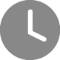 Prezentace plánů Žáci prezentují své plány pomocí tzv. procházky po galerii. Žáci vystaví jednotlivé plány např. na lavici. Potom obcházejí třídu a čtou si plány spolužáků. Mohou k nim pomocí post-it lepítek přidávat poznámky, otázky apod.Srovnání našeho plánu s videemPustíme žákům řešení, ke kterému se došlo ve videu. (Žáci mají možnost porovnat svůj plán s řešením ve videu.)ReflexeVrátíme se k otázce ze začátku hodiny (Co bychom v tomto městě změnili?), stručně shrneme, co na začátku hodiny zaznělo, a odpovědi společně s žáky upravujeme/doplňujeme podle toho, k čemu jsme došli.Ptáme se žáků: Co si představíte pod pojmem „udržitelný“? Myslíte si, že město z našeho videa bylo udržitelné? Pokud ne, proč? Pomohly městu vaše plány na cestě k udržitelnosti?Varianta 1: Články: Kodaň – město, ve kterém jde o štěstí lidí, ne aut; Chytré praktiky ke snížení automobilové dopravy ve městech; Stavba vertikálních lesů na vzestupu; Autobusy v Brně pojedou na bioplyn z odpadní vody; Cestuj zdravě p(r)o Zemi – příklad PrahyOdpovědi na otázky k článkůmVarianta 2: Prezentace Udržitelná města 
Texty v příloze a otázky:Kodaň – město, ve kterém jde o štěstí lidí, ne autVyhledejte v textu odpověď a zvýrazněte, kde jste dané informace našli: Jaká opatření byla v Kodani realizována na základě návrhu architekta Jana Gehla? Shrňte tato opatření do několika bodů.Přemýšlejte: Jde ve vašem krajském městě spíše o štěstí aut, či lidí? Vysvětlete, proč si to myslíte.Chytré praktiky ke snížení automobilové dopravy ve městechVyhledejte v textu odpověď a zvýrazněte, kde jste dané informace našli: Jaká opatření zavedlo a zavádí Lipsko za účelem snížení automobilové dopravy ve městě?Přemýšlejte: V článku se hovoří o tom, že města vytvářejí plány udržitelné městské mobility. Jak byste vysvětlili pojem udržitelná městská mobilita? Přemýšlejte hlavně nad významem slova udržitelný.Stavba vertikálních lesů na vzestupuVyhledejte odpověď v textu a zvýrazněte, kde jste odpověď našli: Jaké jsou výhody vertikálních lesů? Přemýšlejte: Vertikální lesy jsou příkladem tzv. městského zahradničení. Jakými způsoby by se ještě městské zahradničení dalo realizovat? (Např. ve vašem městě či v nějakém větším městě, které znáte?) Uveďte co nejvíce nápadů.Autobusy v Brně pojedou na bioplyn z odpadní vodyVyhledejte odpověď v textu a zvýrazněte, kde jste odpověď našli: Jaké jsou výhody výroby biopaliv z čistírenských kalů?Přemýšlejte: Jaké další alternativní zdroje pohonu znáte? Jaké jsou výhody využívání alternativních zdrojů pohonu oproti benzínu či naftě? Existují i nějaké nevýhody?Cestuj zdravě p(r)o Zemi – příklad PrahyShrňte hlavní myšlenky částí textu: Vymyslete názvy jednotlivých částí textu tak, aby vyjádřily hlavní myšlenku těchto částí. Tyto názvy pak dopište na prázdné řádky vedle čísel 1 až 5.Přemýšlejte: Jaká opatření byste zavedli, abyste podpořili cyklistickou dopravu ve městě?Možné způsoby práce (způsoby opory, které můžeme poskytnout žákům na základě jejich potřeb):Bez poskytnuté opory: Žáci nedostanou k dispozici Pracovní list (v příloze).Práce s pracovním listem: Žáci dostanou Pracovní list, který obsahuje plán splnění mise. Zde naleznou seznam opatření (bodů), ke kterým musejí dopracovat doporučení (jak by se dalo dané opatření zrealizovat).Společně si ukážeme první řešení v Pracovním listě, zbytek úkolů žáci dělají sami.